КОММЕРЧЕСКОЕ ПРЕДЛОЖЕНИЕ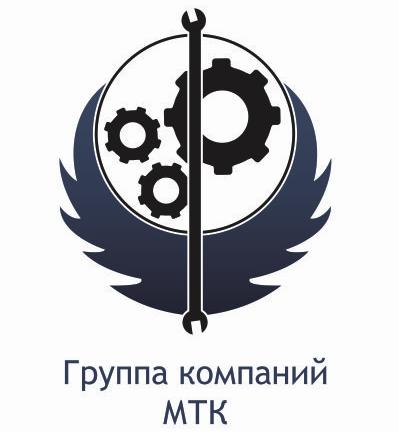 Группа компаний ООО «МТК» совместное Российско-Китайское предприятие, занимающаяся поставкой спецтехники (бульдозеры, погрузчики, самосвалы, автокраны и др.), а так же запасных частей к ней, производства КНР. Имея большой опыт и слаженный коллектив, готова осуществить поставку спецтехники для нужд вашей организации: Фронтальный погрузчик HZM 928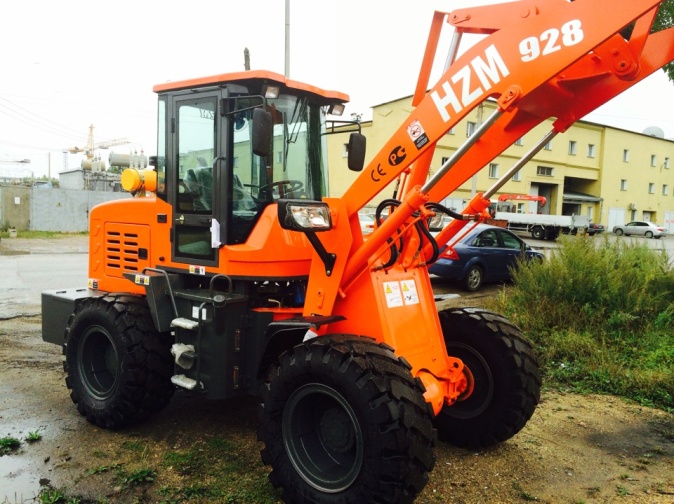 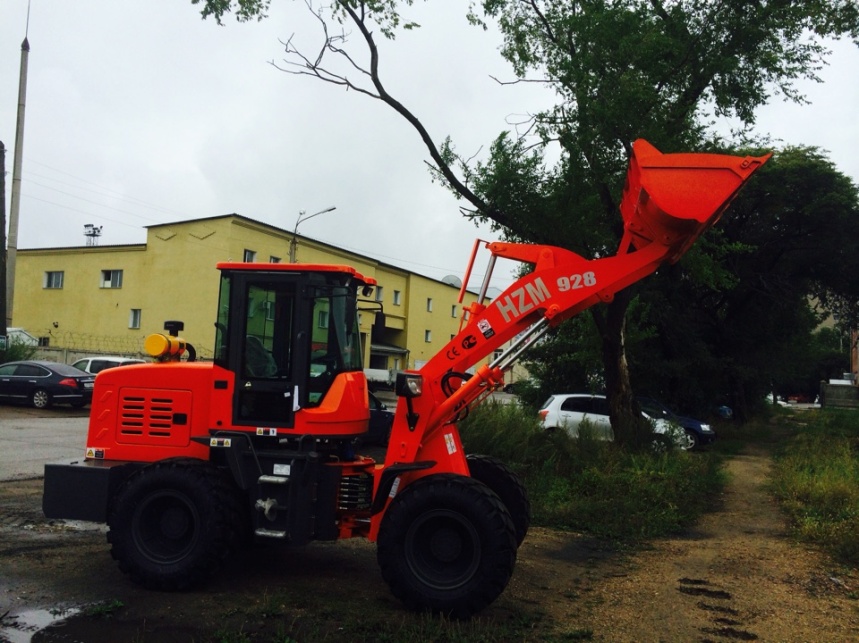 Цена с НДС 18%: 20 700$ (утилизационный сбор оплачен).СПЕЦИФИКАЦИЯ:ПоказательЗначениеДвигательWeichai ZHAZG1, 65kw, 2400 об/мин, турбодизель с водяным охлаждениемТрансмиссияАКПП (2 вперед, 2 назад)Колеса23,5/70-16Управление стрелой, ковшомДжойстикРамашарнирно-сочлененнаяКовшОбъем 1 м3 (быстросъемная каретка)Габариты (ДхШхВ)5900х1900х2700Вес4000 кгНоминальная грузоподъемность2000 кгВысота погрузки3700 ммМинимальный радиус поворота3700 ммКлиренс270 ммМаксимальная скорость30 км/чКабина отопитель, магнитола, вентилятор, очиститель и омыватель стекол, проблесковый маячок желтого цвета.